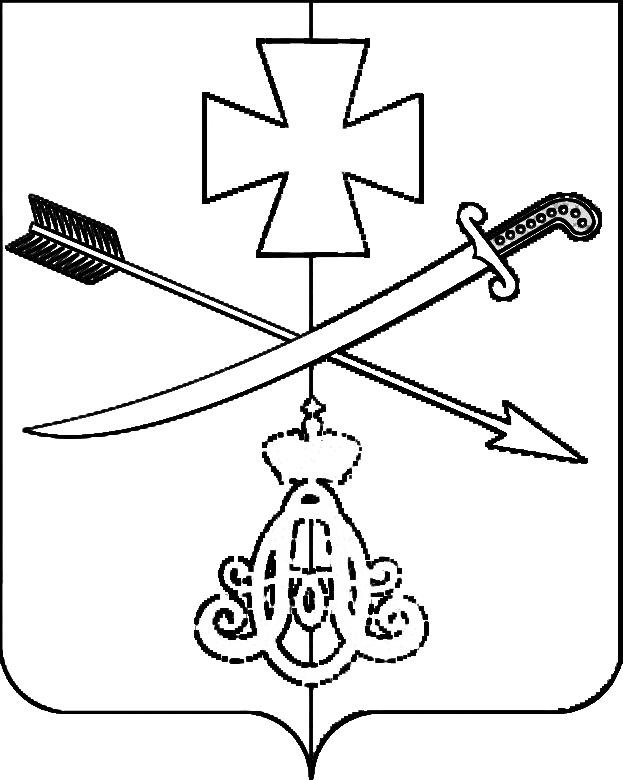 					Совет                                ПРОЕКТНОВОМИНСКОГО  сельского  поселенияКАНЕВСКОГО  РАЙОНАРЕШЕНИЕот ________________	№ ___ст-ца НовоминскаяО внесении изменений и дополнений в решение Совета Новоминского сельского поселения Каневского района от 22 апреля 2014 года № 41 «Об утверждении Правил землепользования и застройки территории Новоминского сельского поселения Каневского района» (в редакции от 28 ноября 2016 года № 92, от 31 октября 2017 года № 123, от 11 декабря 2018 года №156,от 28 августа 2019 года №176)	В соответствии с главой 4 Градостроительного кодекса Российской Федерации, Земельным кодексом Российской Федерации, приказом Министерства экономического развития РФ от 1 сентября . №540 «Об утверждении классификатора видов разрешенного использования земельных участков» (с учетом внесенных изменений от 30 сентября . №709) и в целях регулирования землепользования и застройки территории муниципального   образования Новоминское сельское поселение Каневского района основанных на градостроительном зонировании, Совет Новоминского сельского поселения Каневского района р е ш и л :     1. Внести изменения в решение Совета Новоминского сельского поселения Каневского района от 22 апреля 2014 года № 41 «Об утверждении Правил землепользования и застройки территории Новоминского сельского поселения Каневского района» (в редакции от 28 ноября 2016 года № 92, от 31 октября 2017 года № 123, от 11 декабря 2018 года №156,от 28 августа 2019 года №176 ), в текстовую часть I. Порядок применения Правил землепользования и застройки  и внесения изменений в указанные Правила  изложив их в новой редакции:        1.1. Внести изменения и дополнения в Главу 4 Правил землепользования и застройки Новоминского сельского поселения Каневского района изложив статью 31 в следующей редакции:      «Статья 31. Общие положения организации и проведения публичных слушаний по вопросам землепользования и застройки       1. Публичные слушания по вопросам землепользования и застройки проводятся в соответствии с Федеральным законом «Об общих принципах организации местного самоуправления в Российской Федерации», Градостроительным кодексом Российской Федерации, законодательством Краснодарского края, Уставом муниципального образования, настоящими Правилами.2. Публичные слушания проводятся с целью:1) предотвращение ущерба, который может быть нанесен жильцам домов, правообладателям объектов недвижимости, оказавшимся в непосредственной близости к земельным участкам, на которых планируется осуществить строительство, реконструкцию, а также владельцам объектов недвижимости тем видом деятельности, по поводу которого испрашивается специальное согласование;2) информирование общественности и обеспечение права участия граждан в принятии решений, а также их права контролировать принятие органами местного самоуправления решений по землепользованию и застройке поселения.3. Публичные слушания по вопросам землепользования и застройки организуются в случаях, когда рассматриваются следующие вопросы: 1) проекты правил землепользования и застройки и проекты внесения изменений в правила землепользования и застройки;2) проекты планировки территорий, проекты межевания;3) вопросы предоставления разрешений на условно разрешенные виды использования земельных участков и объектов капитального строительства;4) вопросы отклонения от предельных параметров разрешенного строительства, реконструкции объектов капитального строительства;4. Порядок проведения публичных слушаний по вопросам землепользования и застройки регулируется нормативным правовым муниципального образования и настоящими правилами.5. Продолжительность публичных слушаний определяется постановлением главы поселения о назначении публичных слушаний, и составляет:1) по проекту правил землепользования и застройки - не менее одного и не более трех месяцев со дня опубликования такого проекта;2) по внесению изменений в правила землепользования и застройки в части внесения изменений в градостроительный регламент, установленный для конкретной территориальной зоны – не более чем один месяц;3) по предоставлению разрешения на условно - разрешенный вид использования земельного участка или объекта капитального строительства, разрешения на отклонение от предельных параметров разрешенного строительства, реконструкции объектов капитального строительства – не более одного месяца с момента оповещения жителей муниципального образования о времени и месте их проведения до дня опубликования заключения о результатах публичных;       1.2. Внести изменения и дополнения в  статью 28 Главы  3 Правил землепользования и застройки Новоминского сельского поселения Каневского района  изложив пункт 13 в следующей редакции:      «13. Проект планировки территории, предусматривающий размещение объектов федерального значения, объектов регионального значения или объектов местного значения, для размещения которых допускается изъятие земельных участков для государственных или муниципальных нужд, на земельных участках, принадлежащих либо предоставленных физическим или юридическим лицам, органам государственной власти или органам местного самоуправления, не действует в части определения границ зон планируемого размещения таких объектов в случае, если в течение шести лет со дня утверждения данного проекта планировки территории не принято решение об изъятии таких земельных участков для государственных или муниципальных нужд».      1.3. Внести следующие изменения и дополнения в статью 44 Правил  землепользования и застройки Новоминского сельского поселения Каневского района :      1.3.1 Раздел -Условно разрешенные виды  и параметры использования земельных участков и объектов капитального строительства, территориальной зоны ОД-4 дополнить кодом  4.4 –магазины.      2. Общему отделу администрации Новоминского сельского поселения Каневского района (Власенко) опубликовать настоящее постановление в установленном порядке в сетевом издании «Каневская телевизионная студия» (ТВК) и разместить настоящее постановление на официальном сайте администрации Новоминского сельского поселения Каневского района в информационно-телекоммуникационной сети «Интернет» (http://novominskayasp.ru/).3. Контроль за выполнением настоящего решения возложить на комиссию Совета Новоминского сельского поселения по вопросам строительства, ЖКХ, архитектуры и промышленности.4. Настоящее решение вступает в силу со дня его официального опубликования.Глава Новоминского сельского поселения Каневского района					      А.В.ПлахутинПредседатель Совета Новоминскогосельского поселения Каневского района                                       Н.В.Пенчук	    